Тема : 23 февраля-праздник защитников Отечества.  Цель : воспитать уважение  и любовь к Родине ; ответственность за                                                                                                         других .Под звуки марша  строем выходят дети. Они в солдатской форме.Построение.Командир :      Мы-Матросы !                                            Наш девиз :  Друг за друга мы горой, таков обыщай наш морской !                                           Наша песня :      Бескозерка белая в полоску воротник.     Пионеры смелые спросили напрямик:-С какого парень года? - С какого парохода ?- И на каких морях ты , побывал , моряк ?Воспитатель поздравляет детей и родителей с праздником. Слово дает родителям . О солдатской службе рассказывают отцы детей.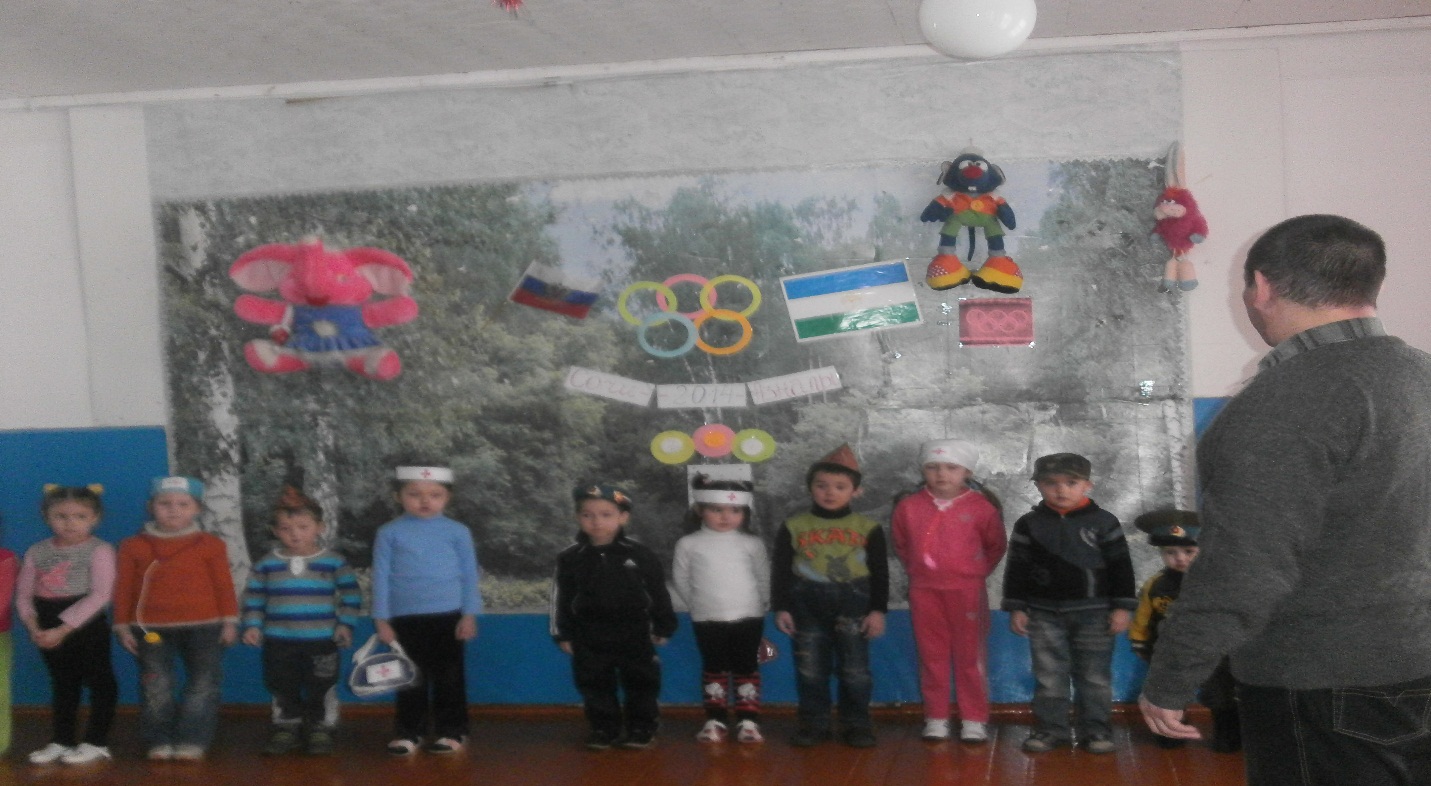                     Конкурсы :Вопросы капитанам.  – как называется солдат который служит на корабле ?    -солдат который прыгает с самолета ?                       .                                         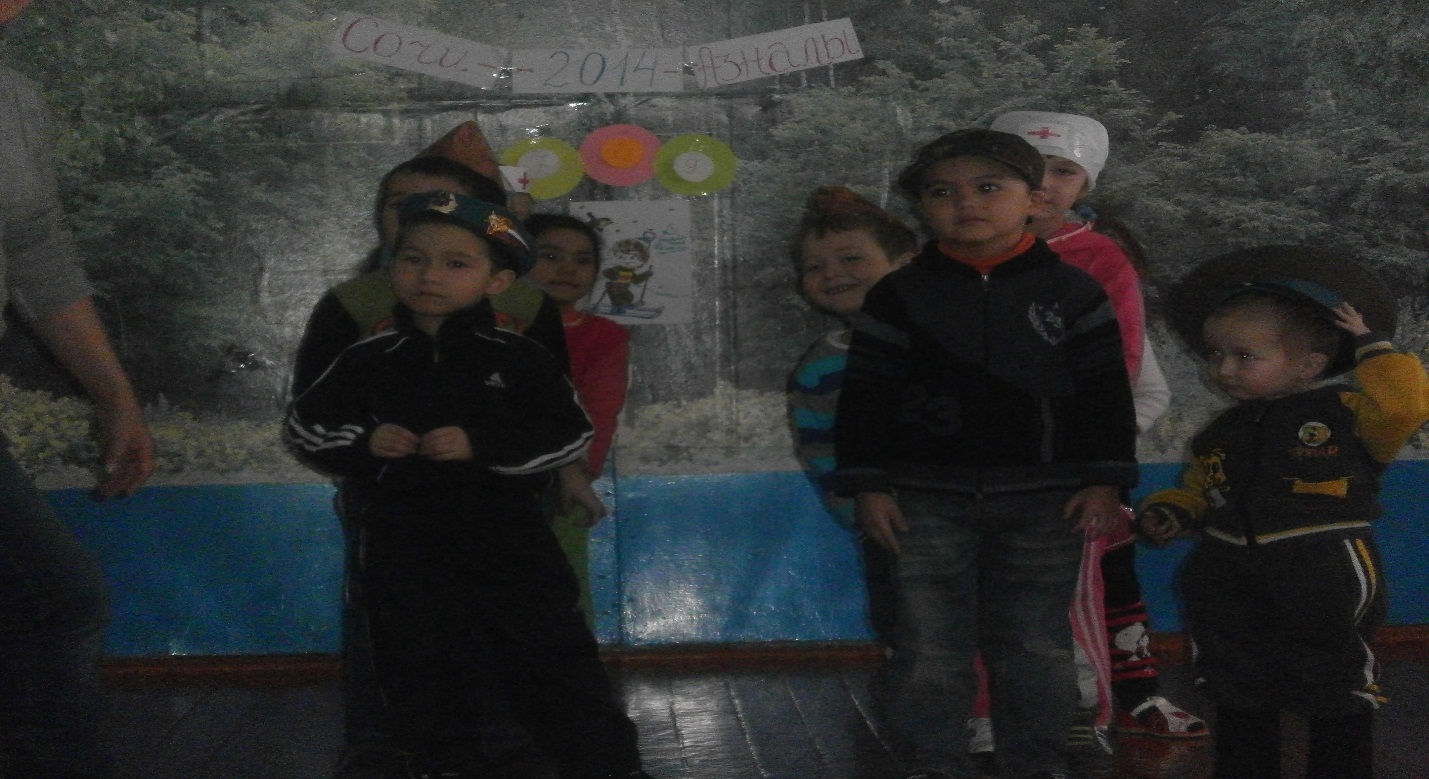     2. Вопросы командам – какие песни о солдатской жизни знаете?                      .                                             – какие стихи вы учили ?                    Наша армия . На родной  границе Наш российский флаг. Перейти границу Не посмеет враг.Солдатские  “навыки” (соревнование мальчиков).-чистит картошку ;- быстро одеваться.4. Спортивные соревнования : -  бег  (эстафета ) ;- отжимание (мальчики);-- подъем туловища (девочки) ;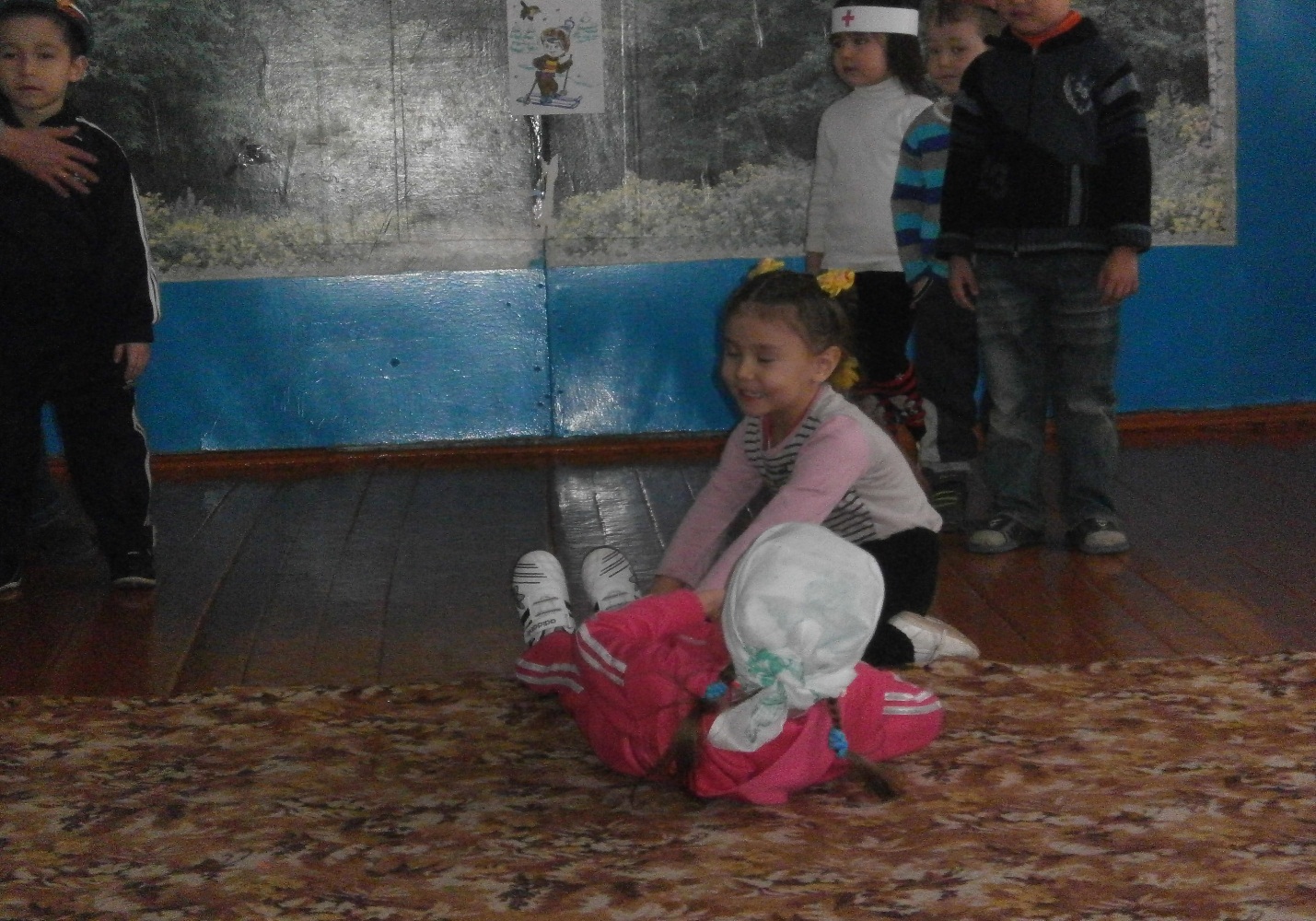  -   бросать “ гранату” в цель ;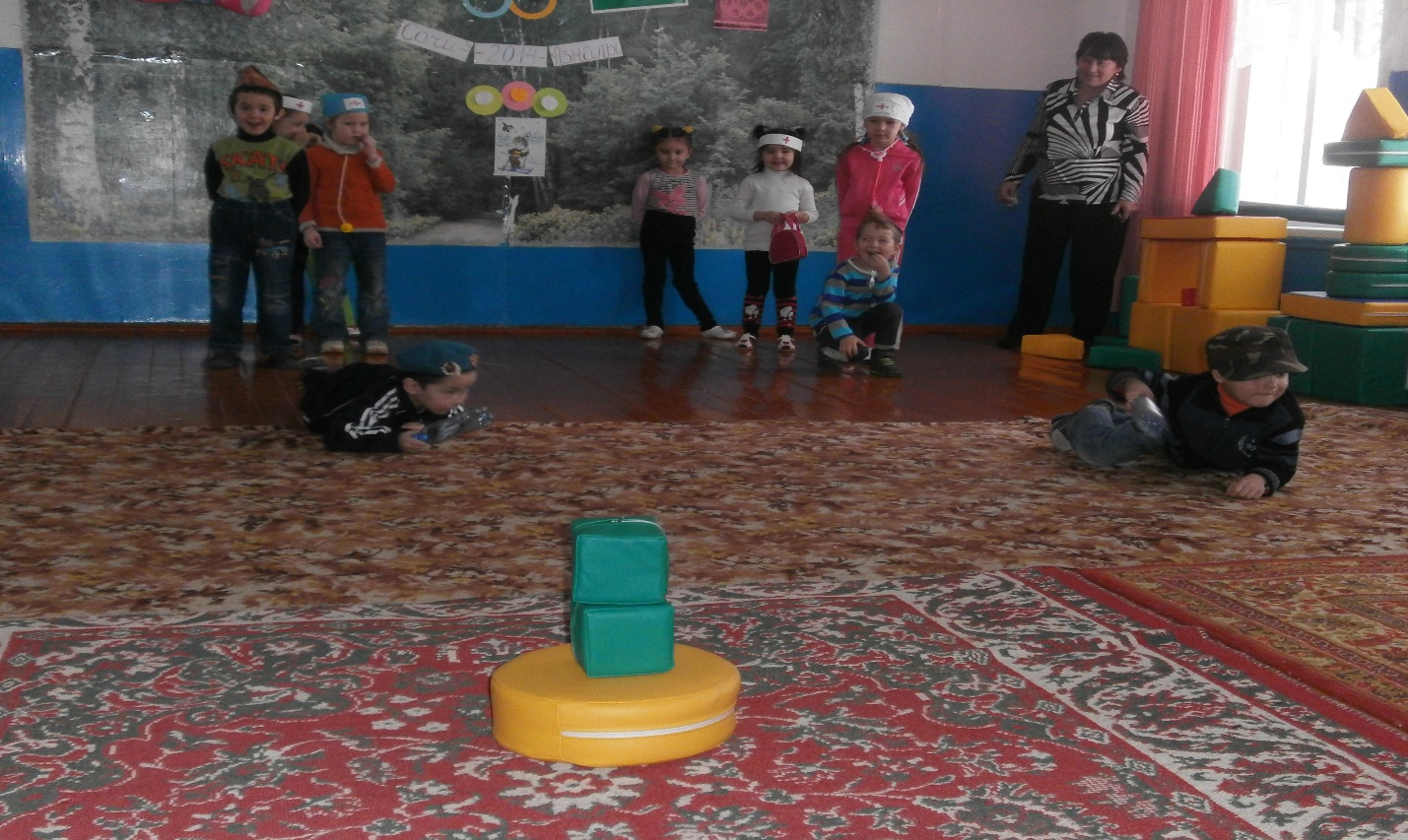 --соревнование девочек- санитаров –оказание первой мед помощи;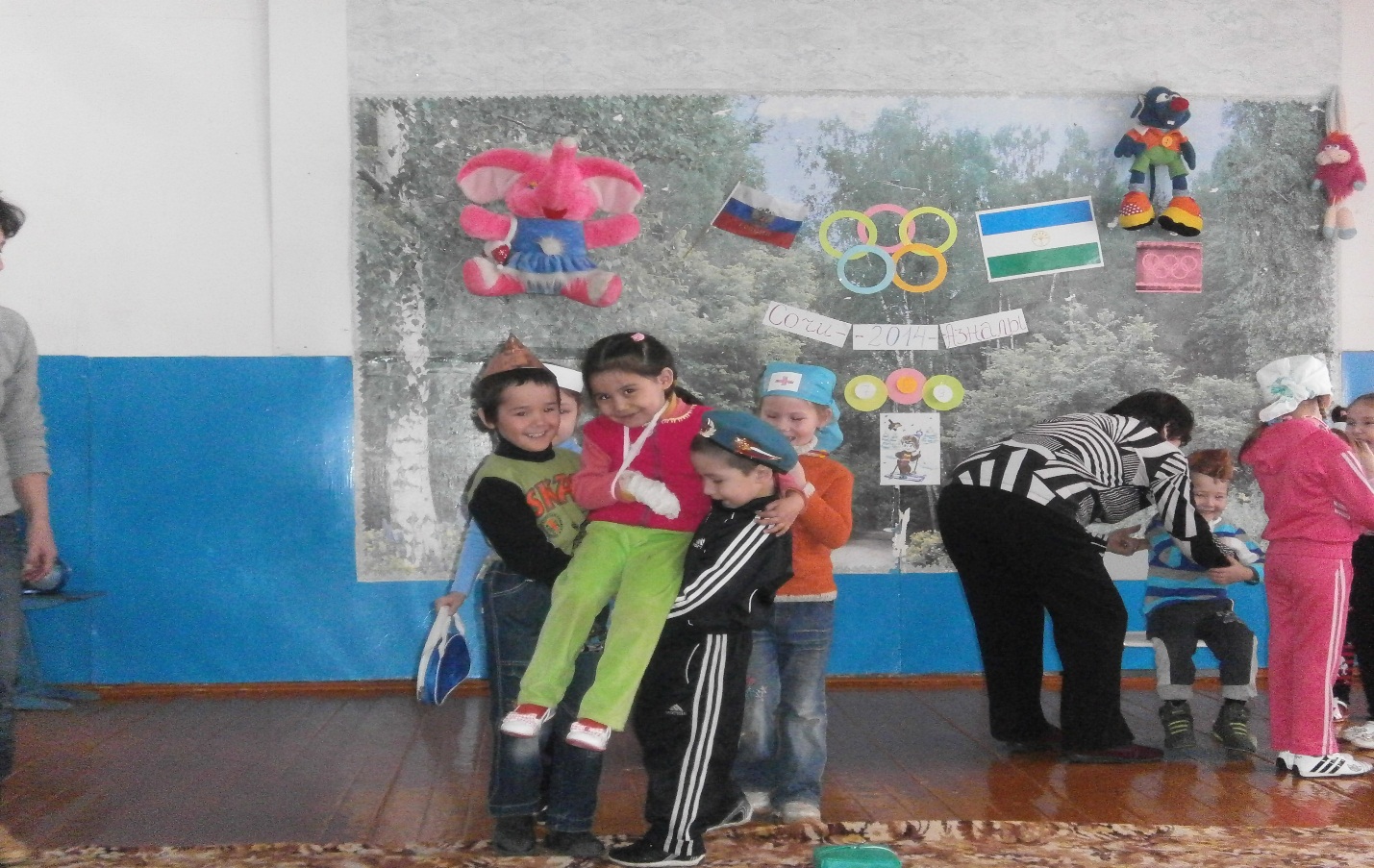 --- пройти ” минное поле” ;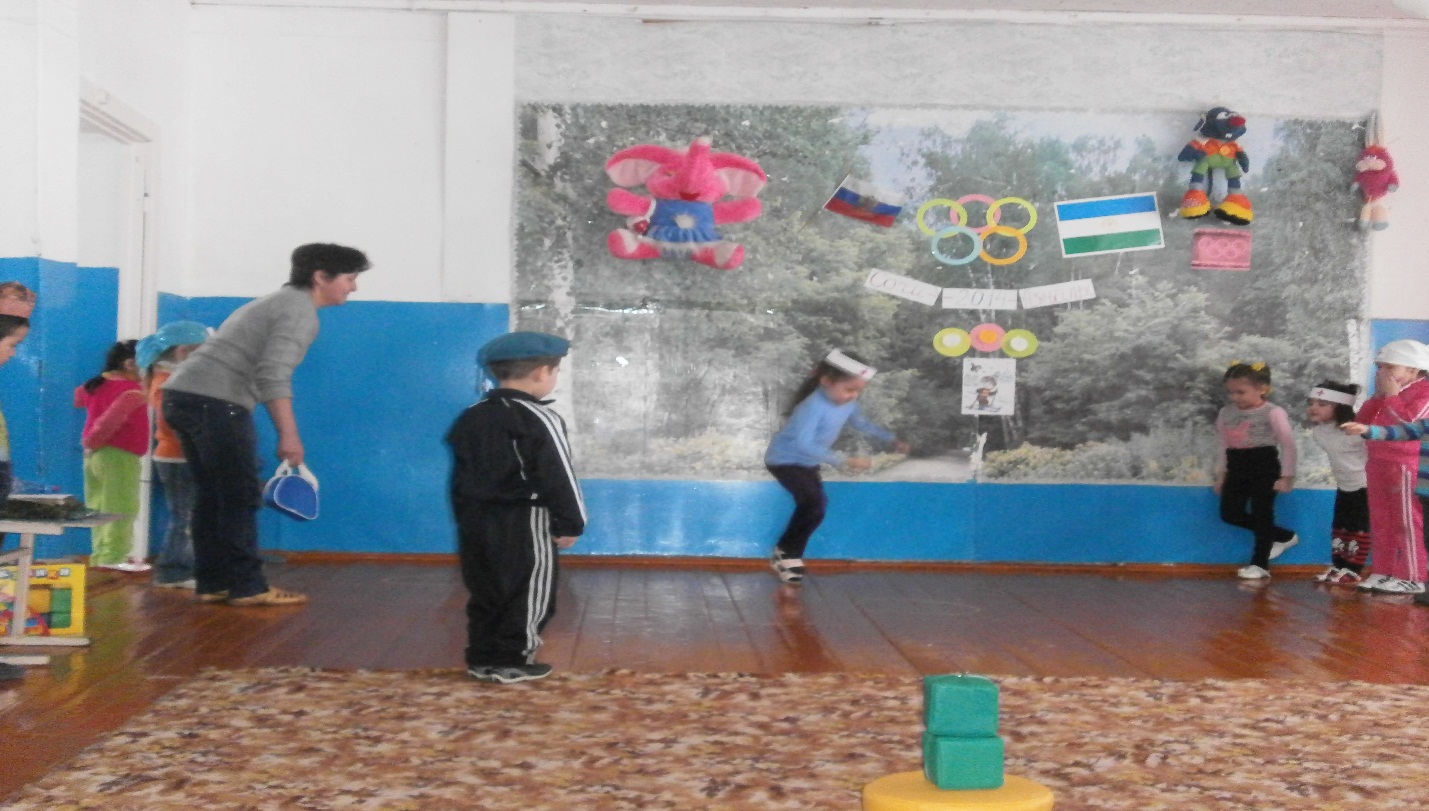 5.Построение команд .   Итоги соревнований . Награждение.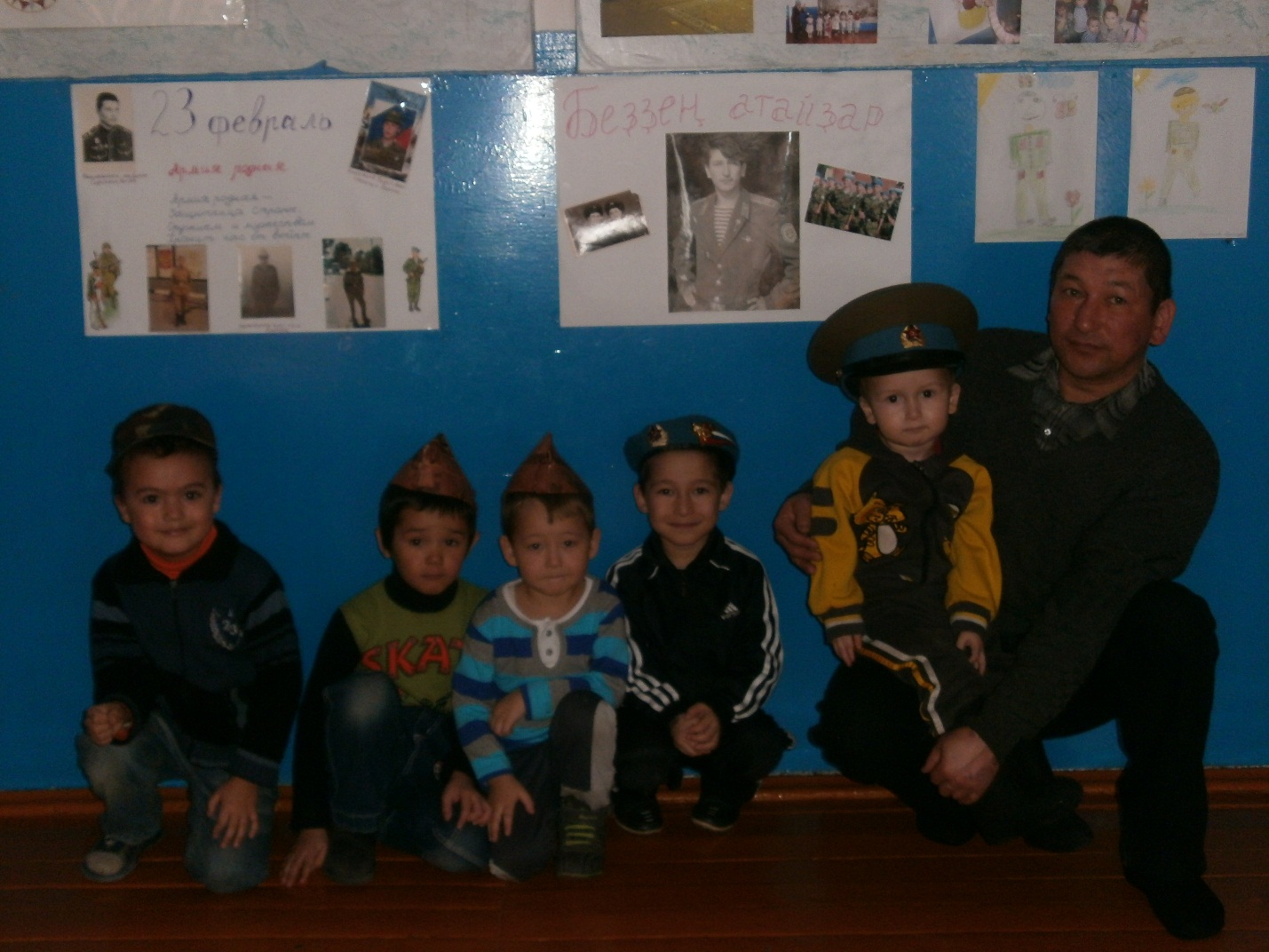 